ΣΥΛΛΥΠΗΤΗΡΙΟ ΨΗΦΙΣΜΑΗ Κοσμητεία της Φιλοσοφικής Σχολής εκφράζει θερμά συλλυπητήρια στους οικείους του Αναστάσιου Τσίνα, αγαπητού συναδέλφου, ο οποίος κηδεύθηκε χθες στον τόπο καταγωγής του, τους Φιλιάτες Θεσπρωτίας. Η ακαδημαϊκή πορεία του εκλιπόντος υπήρξε πολλαπλώς αξιοσημείωτη: πέραν του αναγνωρισμένης αξίας διδακτικού και ερευνητικού του έργου, η λαμπρή διοικητική σταδιοδρομία του εγκλείει τη συμβολή στην ένταξη του Τ.Ε.Ι. Ηπείρου στο Πανεπιστήμιο Ιωαννίνων.Η ανάμνηση του Τάσου Τσίνα θα παραμείνει ζωντανή σε όσες και όσους τον γνωρίσαμε από κοντά.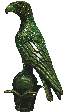 ΕΛΛΗΝΙΚΗ ΔΗΜΟΚΡΑΤΙΑΠΑΝΕΠΙΣΤΗΜΙΟ ΙΩΑΝΝΙΝΩΝΦΙΛΟΣΟΦΙΚΗ ΣΧΟΛΗ-----ΚΟΣΜΗΤΕΙΑΟ ΚοσμήτωρΙωάννης Ε. ΤζαμτζήςΟ Πρόεδρος του Τμήματος Φιλολογίας Αλέξανδρος Αλεξάκης                                                                                                                         Η Πρόεδροςτου Τμήματος ΦιλοσοφίαςΓκόλφω ΜαγγίνηΗ Πρόεδροςτου Τμήματος Ιστορίας και ΑρχαιολογίαςΆννα ΜαχαιράΑλεξάνδρα Πρέντζα, Μέλος ΕΔΙΠΆντα Αγγέλη, ΓραμματέαςΛάμπρος Μπέλλος, Μέλος ΕΤΕΠ